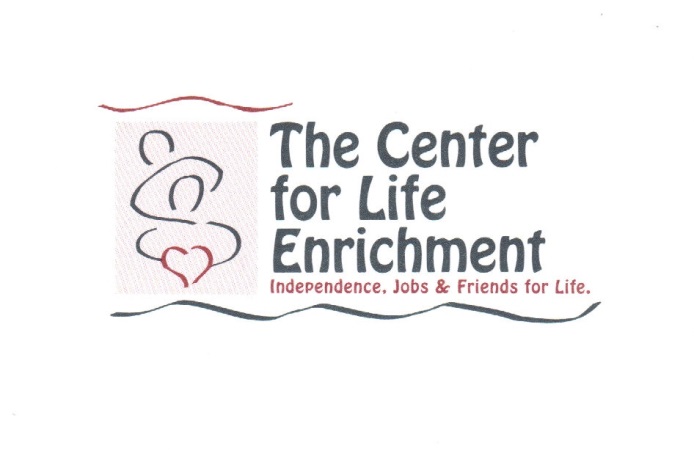 TITLE VI PUBLIC NOTICETitle VI of the Civil Rights Act of 1964 prohibits discrimination on the basis of race, color, or national origin in programs and activities receiving Federal financial assistance. Specifically, Title VI provides that "no person in the United States shall, on the ground of race, color, or national origin, be excluded from participation in, be denied the benefits of, or be subjected to discrimination under any program or activity receiving Federal financial assistance" (42 U.S.C. Section 2000d). The Center for Life Enrichment is committed to ensuring that no person is excluded from participation in, or denied the benefits of its transportation services on the basis of race, color, or national origin, as protected by Title VI in Federal Transit Administration (FTA) Circular 4702.1B. If you need more information or feel you are being denied participation in or being denied benefits of the transit services provided by The Center for Life Enrichment), or otherwise being discriminated against because of your race, color, national origin, gender, age, or disability, our contact information is: Tiffany LawrenceHuman Resource DirectorThe Center for Life Enrichment P. O. Box 61025089 Three Notch RoadHollywood, Maryland 20636301-373-8100, *13lawrencetl@tcle.org